II GreenbergTraurig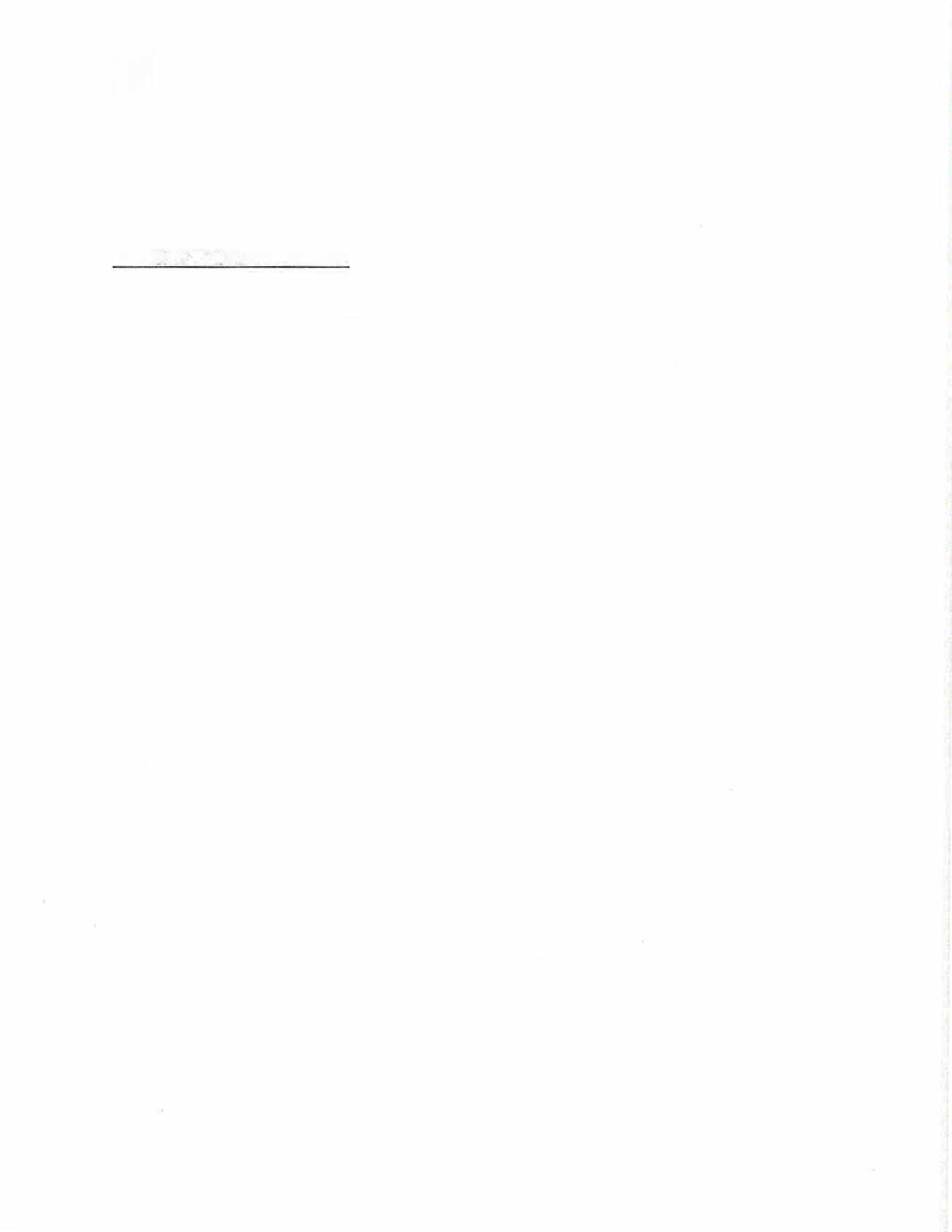 Debra McGuire Mercer Tel  202.331.3194Fax 202.261.0194mercerdm@gtlaw.comNovember 28, 2016VIA ELECTRONIC FILINGMr. Steven KingExecutive Director and SecretaryWashington Utilities and Transportation Commission 1300 S. Evergreen Park Drive S. W.Olympia, WA 98504-7250Re:	TracFone Wireless, Inc. - Notice of Change in Terms and Conditions of Life	Service Docket Number UT-093012Dear Mr. King:Pursuant  to  Paragraph  39  of the  Commission's  Final  Order  designating  TracFoneWireless, Inc. ("TracFone") as an Eligible Telecommunications Carrier in Docket UT-093012, TracFone hereby provides notice to the Commission of a change in its terms and conditions ofservice off       to its Safe       Wireless® Life      customers.  The majority of the revisions arerequired by the Federal Communications Commission's recent Life      Modern		Order (In the Matter of Lifeline and Linkup Reform and Modernization et al., Third Report and Order, Further Report and Order, and Order on Reconsideration, 31 FCC Red 3962 (2016)), in which the FCC amended its rules govern   Life    service.  The revised terms and conditions, which will be effective December 2, 2016 (as required by the Lifeline Modern	Order), include the foRevision of Life	plan benefits.Current Lifeline customers (individuals who became customers on or befo December 1, 2016) will receive a fr		monthly allotment of 500 airtime minutes and unlimited text messaging. Current Lifeline customers may choose to upgrade to a bundled plan including a fr	monthly allotment of 350 airtime minutes, unlimited text messaging and 500 MB of broadband data.	Current  Life customers who choose to upgrade fr			a voice-only plan to a bundled voice and broadband data plan must provide their own smartphone and will receive an additional 500 MB of data, fo  a total of 1 GB of data, for the fi	three months of bundled service.New  Life	customers (individuals who become customers on or aft December 2, 2016) will receive a fr	monthly allotment of 350 airtime minutes, unlimited text messaging and 500 MB of broadband data.	New  Life customers have the option of receiving a fr	Android smartphone fr	TracFone or using their own smartphone. New Life		customers who choose to use theirGREENBERG TRAURIG, LLP • ATTORNEYS AT LAW • WWW.GTLAW.COM2101 L Street, N.W. • Suite 1000 • Washington, D.C. 20037 • Tel 202.331.3100 • Fax 202.331.3101Mr. Steven King November 28, 2016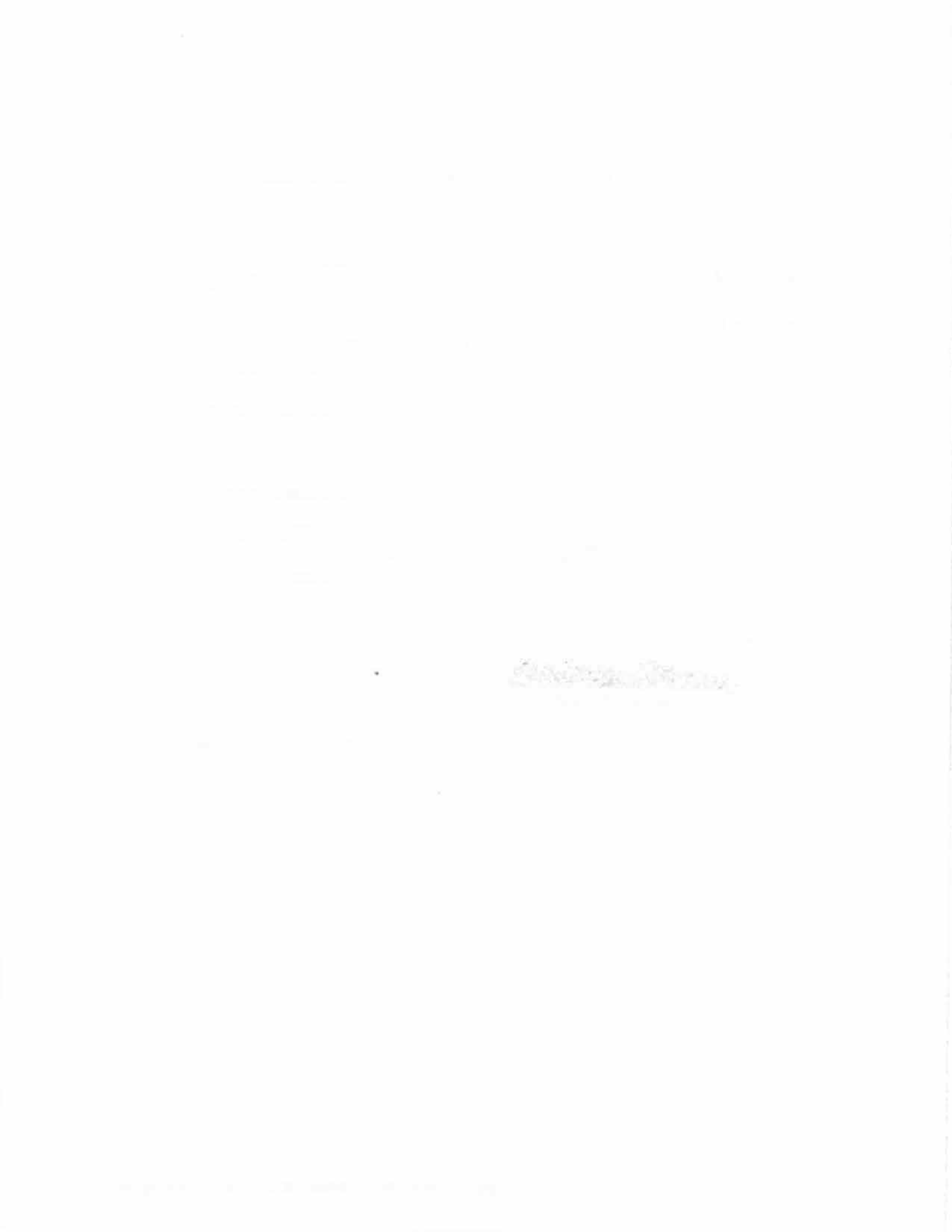 Page 2own smartphone will receive an additional 500 MB of data, fo a total of 1 GB of data, fo the fi	three months fo which they are Life	customers.Revision of Lifeline qualifying programs to include only the fo	(1) Medicaid; (2) Supplemental Nutrition Assistance Program; (3) Supplemental Security Income; (4) Federal Public Housing Assistance; and (5) Veterans and Survivors Pension Benefit.Revision of the non-usage process to provide that if a customer exceeds 1 month without any usage of Life  service, then the customer will be notifi   that fa   to use the service within 15 days will result in service termination.Expansion of the activities that constitute usage to include using or purchasing data and sending a text message.Revision of the annual recertification process to provide that TracFone will conduct annual recertification on a rolling basis based on each customer's service initiation date.A complete copy of the new Safe Wireless® Terms and Conditions will be available at ww.safelinkwireless.com on or about December 2, 2016. If you have any questions, please contact Stephen Athanson, Regulatory Counsel fo TracFone, at (305) 715-3613 or sathanson@tracfo	or undersigned counsel for TracFone.Sincerely,B�n�!n.u_c:_u_Debra McGuire Mercercc via email:	Stephen AthansonGREENBERG TRAURIG, LLP • ATTORNEYS AT LAW • WWW.GTLAW.COM